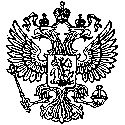 Государственное бюджетное общеобразовательное учреждение школа № 613 Московского района Санкт-ПетербургаМосковский пр., дом. 203                                                                                     Тел.: 417 32 10КОНСПЕКТ УРОКА ПО ЧТЕНИЮ                                                 НА ТЕМУ «Звук и буква С »Составлен учителем: Старковской Ксенией НиколаевнойУчебный год: 2015-2016Санкт - ПетербургКонспект урока по чтению.Тема: звук и буква «С».Цель: познакомить учащихся со звуком и буквой «С».Задачи: Образовательная: знакомство со звуком и буквой «С».Коррекционно - развивающая: развитие слухового восприятия; развитие правильной артикуляции звука «С»; развитие связной речи; расширение словарного запаса; развитие мыслительных операций; анализ, синтез, сравнение, обобщение; развитие внимания, мелкой моторики.Воспитательная: воспитывать чувство самоконтроля, усидчивости, умение действовать и подчинять свои действия словесной инструкции.Оборудование: предметные картинки, фишки, модели слов, изображение буквы «С», букварь.Ход урока.Деятельность учителяДеятельность детейОрганизационный момент. - Здравствуйте, ребята. Сегодня прекрасный день! Светит солнце, освещает все вокруг. (Учитель произносит звук «С» в словах утрированно).Основная часть.- Скажите, какой звук громче всех звучал?Правильно, звук [с]. Сегодня мы с вами на уроке познакомимся со звуком [с], научимся обозначать его буквой С, печатать букву С.- Сейчас я буду произносить слова, а вы внимательно слушайте. (Учитель демонстрирует карточки с изображениями: пояс, сумка, усы, стол со стаканами, весы. Произносит эти слова с утрированным звуком [с])- Скажите, какой звук звучал в каждом слове? Звучал громче всех?- Молодцы, правильно!- Теперь я буду показывать вам предметы, вы будете их называть, и если в этом слове есть звук [с] хлопните в ладоши.Учитель показывает предметы: книга, краски, пенал, кисть, пластилин. Предметы предъявляются по очереди и задается вопрос: «Есть ли в слове, обозначающем предмет, звук [с]»- Молодцы, справились с заданием.- Сейчас я раздам вам карточки с изображением предметов и модели слов с фишками. Вам нужно будет поставить фишку на модели слова в той части слова, в которой вы слышите этот звук [с].- Давайте с вами потренируемся. Посмотрите на первую картинку (сом). - Кто это?- Правильно – это С – сом.- Где, в какой части слова слышится звук [с]?- Значит, куда поставим фишку?Правильно, в первый квадратик.- Теперь возьмите следующую картинку (учитель показывает какую). Определите самостоятельно, какое место в слове занимает звук [с]. (Проверка, проговаривание).- Молодцы, справились.Упражнение на дыхание.- Пожалуйста, ребята, сядьте прямо, расправьте плечи. Давайте подышим нашими животиками. Не забывайте, плечи не должны подниматься при вдохе.- Приготовьтесь, вдох – выдох.- Давайте теперь произнесем звук [с], будем произносить звук на выдохе. Я произнесу, а вы послушайте: с-с-с…- На что похож звук [с]?- Давайте представим, что в руках  у нас мячики, будем их сдувать: с-с-с (показ руками).- Послушайте как я произношу звук [с]. (Четкое произнесение звука [с] учителем).- Давайте теперь будем вместе сдувать наши мячи.- Молодцы!- Для правильного и красивого произнесения звука [с] надо чтобы губы, зубы и язык принимали правильное положение. Я сейчас вам покажу, а вы повторите за мной.- Губы растянуты в улыбке. Повторите за мной (Учитель показывает только положение губ), улыбнемся друг другу.- Теперь возьмите свои зеркальца и мы потренируемся правильно произносить звук [с].- Итак, губы растянуты в улыбке, зубы почти смыкаются, язык упирается в нижние зубы: с-с-с.- А теперь подставьте ладонь к губам и еще раз произнесите звук [с]. - Какой воздух выходит: теплый или прохладный?- Скажите ребята, звук [с] можно долго петь?Встречает ли воздух преграду, когда мы поизносим звук [с]? Какую?- Значит, звук [с] какой звук, гласный или согласный?- Правильно, согласный, хотя его можно долго петь.- А теперь положите пальчики на горлышко и произнесите звук [с]. Звенит?- Значит звук [с] какой, глухой или звонкий?- Давайте проверим, правильно ли мы определили, что звук [с] – глухой?- Закройте уши ладонями и произнесите звук [с]. Звенит?- Значит, мы правильно определили, что звук [с] – глухой, так как произносим его без голоса.- Повторите, какие характеристики мы дали звуку [с].- Почему звук [с] – согласный?- Почему звук [с] – глухой?ФИЗМИИНУТКА.- Ребята, встаньте из-за парт, давайте походим как гусята и будем подавать голос, который подают маленькие гусята: с-с-с.- А теперь представьте, что у вас в руках мяч. Давайте с силой на него подавим и сдуем: с-с-с.- Пожалуйста, присядьте на свои места, продолжим.- Ребята, мы с вами научились правильно произносить звук [с], находить его место в словах. А сейчас научимся обозначать звук [с].- Звук [с] обозначается буквой С.- Посмотрите как выглядит буква С. (Учитель вывешивает на доску образец печатной буквы С: строчной и заглавной)- Звук [с] обозначается строчной и заглавной печатной буквой С.- Посмотрите и скажите, из каких элементов состоит буква С? Сколько их? На что похожа буква С? - Ребята, на краю стола у вас лежит буква С. Возьмите его. Мы сейчас с вами будем печатать пальчиками букву С.- Соедините два пальца, средний и указательный так (учитель показывает как правильно соединить пальцы).- Покажите как вы соединили пальчики.- Положите перед собой букву С и повторяйте за мной. Ставим пальцы на начале верхнего закругления, ведем плавно овал и заканчиваем нижним закруглением.- Получилось? Повторим еще раз.- Теперь обведем только указательным пальцем. Еще раз.- Теперь обведем только глазами, не помогая пальцами.- Сейчас я каждому из вас дам планшет и мы с вами обведем букву тупой стороной карандаша.- Пожалуйста, начинайте обводить. Еще раз.- Сейчас каждому из вас дам веревочку, вы по образцу, который лежит перед вами, должны составить букву С.- Переверните планшеты с изображением буквы и еще раз, по памяти, выложите букву С веревочкой.- Молодцы, справились с заданием.- А теперь внимательно смотрите как я буду писать букву С на доске, а вы медленно повторяйте за мной (учитель записывает букву на доске).- Давайте теперь напишем букву С в воздухе. Поставьте руки на локоток, соедините указательный и средний пальцы, и повторяйте за мной.- Откройте свои тетради и напечатайте букву С одну строчку.Работа с букварем.- Откройте свои буквари на странице 49. - Посмотрите, что изображено в верхнем правом углу?- Давайте произнесем.- Сколько слогов в слове?- Где в слове буква С?- Звук [с] мы произносим твердо или мягко? Каким цветом на схеме обозначим?- Давайте запишем схему этого слова в тетрадь.- Что изображено рядом?- Давайте произнесем.- Где в слове находится буква С?- Как произносится звук [с] в слове? Твердо или мягко? Букву С на схеме обозначим каким цветом?- Запишите схему слова в тетрадь, а Миша запишет на доске.Чтение слов.- Посмотрите на доску.На доске: а-----с           у-----с         и-----са----с            у----с          и----са---с             у---с           и---са--с              у--с            и--са-с               у-с             и-сас                ус              исЯ показываю вам соединение букв, а вы протягиваете, пока я не доведу до буквы.Давайте еще прочтем:             а                     с----а                           с----ы             и                     с---а                             с---ыС          ы                     с--а                              с--ы             о                     с-а                                с-ы             у                     са                                  сыАналогично читают все слоги.- Давайте прочтем слоги в букваре.- Леша, прочти первый слог.- Давайте повторим вместе.- Буква С обозначает мягкий или твердый звук [с]?- Каким цветом обозначаем мягкие согласные?- Полина, прочти следующий слог.- Давайте повторим вместе!- Буква С обозначает мягкий или твердый звук [с]?- Каким цветом обозначим на схеме? (Аналогичная работа с остальными звуками в слогах).- Давайте прочтем слова по слогам.- Читай, Никита.- Сколько слогов. слияний в слове?- Какие?- Прочти второе слово, Оля.- Сколько слогов. слияний в слове?- Какие?- Молодцы! Подведение итогов.- С какой буквой и звуком мы сегодня познакомились?- Звук [с] гласный или согласный?- Почему?- Он глухой или мягкий?- Почему?- Назовите слова со звуком [с], которые вы запомнили.Найдите букву, которую мы с вами сегодня изучили:О  Х  Э  )  (  С  Ф ? Ю- Молодцы, вы все сегодня хорошо поработали.- Урок окончен.[с]Звук [с]Выполнение задания.Сом.В начале слова.Выполнение дыхательных упражнений.На сдувающийся мячик, шарик.Выполняют упражнения.Произнесение звука[с]Прохладный.Да.Да, зубы.Согласный, так как есть преграда на пути воздушной струи.Нет.Глухой.Нет.Звук  [с] – согласный, глухой.Есть преграда, во рту не звенит.с-с-с.с-с-с.1-полуовал.На месяц.Учащиеся показывают.Выполнение.Обводят.Обводят.Конструируют.Лес.Лес.Один.В конце.Твердо.Синим.Записывают.Лось.Лось.В конце.Мягко.Зеленым.Читают.Си.Си.Мягкий.Зеленым.Са.Са.Твердый.Синим.Осины.Два.Си, ны.Сосны.Два.Со, ны.С, [с].Согласный.Есть преграда во время произнесения.Глухой. Горлышко не звенит.